                               HANSANI  WIMALASOORIYA                                                                                                                                                    Career ObjectiveTo enhance my knowledge and skills by working in a competitive business environment and also to contribute to the success of the organization and platform to establish my recognition within the corporate sector while optimizing my professionalism in a moderate and sustainable organization.Personal DetailsAcademic QualificationsB Sc. (Special) Degree in Business Management at National School of Business Management (NSBM) which is affiliated with University College Dublin (UCD), IrelandSuccessfully completed Higher Diploma in Business Management (HDBM-2nd year of the Degree) at NIBMSuccessfully completed Advanced Diploma in Business Management (ADBM- 1st year of the Degree) at NIBMEducational QualificationsG. C. E. Advanced Level Examination (2012) – St. Thomas’Girls’School, Matale.G. C. E. Ordinary Level Examination (2009) – St. Thomas’Girls’School, Matale.Working Experience Jones Lang Lassalla (Pvt) Ltd – Executive- Help DeskUnion Assurance General Limited – Insurance Assistant Certis Lanka Technology & Consultancy (Pvt) Ltd – 06 months Industrial training as a Management Trainee.Other QualificationsCompleted Diploma in English at British Way English Academy.Following Higher Diploma in Computer Studies (HDCS) at Infortec International.Completed Information Computer Technology at Tec Sri Lanka.Completed AAT Stage 02.Personal ProfileValued contributor who performs effectively under pressure and thrives on challenge.  Excellent communicator and good listener.  Enthusiastic learner who quickly grasp concepts and technical and management skills.  Highly analytical team player with aptitude for quickly scrutinizing environments to identify and prioritize needs/risks and develop solutions.  Experienced in team work and leadership.  Hard worker & efficient in time management.  Extra-Curricular ActivitiesParticipated for NIBM Awrudu Siritha(2014)Active participant in the School Inter House Sport Meets.Participated in Literature Day competitions.Participated in English Day competitions.   A member of Girl’s Guide Team.Skills and CompetenciesJob Seeker First Name / CV No: 1817586Click to send CV No & get contact details of candidate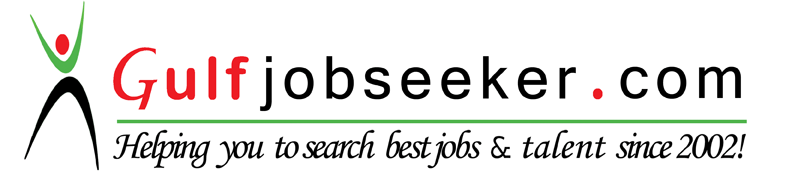 Name in Full: Arachchilage Gedara Hansani Saumya  Wimalasooriya.Date of Birth: 04th of February 1993Age: 22 Years School                                      : ST. Thomas Girls’ School, Matale.SubjectResultBusiness StudiesAEconomicsCAccountingSComputer LiteracyGood knowledge on ICT.Familiar with Microsoft Office Applications.Language SkillsFluency in English and SinhalaCharity ActivitiesParticipation for “Sahajeevana II” Charity Project for the Prithipura Infants Home at NIBM (2014)